В целях реализации мероприятий Комплексного плана противодействия идеологии терроризма в Российской Федерации на 2019-2023 годы (далее - Комплексный план), утвержденного Президентом Российской Федерации 28.12.2018г. №Пр-2665:Возложить на заместителя главы администрации района – начальника отдела капитального строительства и жилищно-коммунального хозяйства администрации Комсомольского района Краснова А.В. функции по исполнению мероприятий Комплексного плана.Вр.и.о. начальнику отдела образования администрации Комсомольского района Голыеву В.П. и заведующему сектором культуры и архивного дела администрации Комсомольского района Конторской Е.А. предусмотреть реализацию мероприятий Комплексного плана и других мероприятий по противодействии идеологии терроризма.Признать утратившим силу распоряжение администрации Комсомольского района от 01.10.2018г. №229-р.Настоящее распоряжение вступает в силу после официального опубликования.Глава администрации Комсомольского района           	                                                                        А.Н. Осипов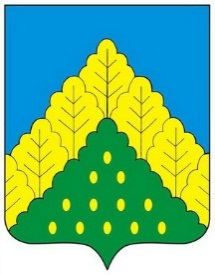 ЧĂВАШ РЕСПУБЛИКИНКОМСОМОЛЬСКИ РАЙОНĔН АДМИНИСТРАЦИЙЕХУШУ30.09.2019 ç. № 337-рКомсомольски ялеАДМИНИСТРАЦИЯКОМСОМОЛЬСКОГО РАЙОНАЧУВАШСКОЙ РЕСПУБЛИКИРАСПОРЯЖЕНИЕ30.09.2019 г. № 337-рсело Комсомольское